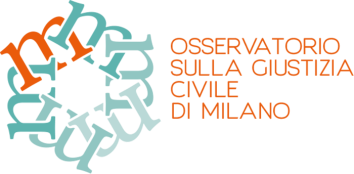 RIUNIONE “GENERALE” OSSERVATORIO MILANESE23 ottobre 2019 ore 14.45saletta anm palazzo di giustizialato freguglia, primo piano accanto al barLa prossima riunione “generale” dell’Osservatorio milanese è fissata per mercoledì 23 ottobre 2019 ore 14.45 presso la saletta ANM del palazzo di giustizia, primo piano lato freguglia, accanto al bar sul seguenteordine del giornoattività dei gruppi (in ordine alfabetico….):ADR, educazione alla gestione del conflitto, mediazione, negoziazionedanno non patrimoniale alla persona (nuova versione quesito medico legale?; nuova versione grafica tabelle milanesi? vedi focus allegati redatti da damiano spera)europa (vedi allegato resoconto gruppo di lavoro Assemblea di Reggio Calabria)famiglia e minoriprocesso civile in evoluzione (vedi allegato Protocollo dell’udienza civile avanti il GDP)protezione internazionale (da costituire?)prossima riunione del Coordinamento degli Osservatori, Roma 23 novembre 2019 (data da confermare)iniziativa milanese “rete dei diritti"Tutti gli interessati sono invitati a partecipare.